Allegato A Oggetto: Richiesta di disponibilità a svolgere attività di Tutor per Tirocinanti TFA Sostegno._l_ sottoscritt_ ________________________________________________ , nat_ a ________________________ il  ________ residente a _______________________ via/piazza______________________________________ cell. ______________________________ , in servizio presso l’I.C. Diaz di Laterza COMUNICAla propria disponibilità a svolgere la funzione di Tutor per i Corsisti del TFA Sostegno.A tal fineDICHIARAsotto la propria responsabilità di :Essere incaricato su posto di SOSTEGNO e possedere i seguenti requisiti:Titolo di specializzazione per le attività di SostegnoContratto a tempo indeterminatoNon meno di 5 anni di anzianità di servizioEssere incaricato su posto COMUNE e possedere i seguenti requisiti:Titolo di specializzazione per le attività di SostegnoContratto a tempo indeterminatoNon meno di 5 anni di anzianità di servizio su posto di sostegno (ruolo e pre-ruolo)Laterza, lì Il Docente________________________________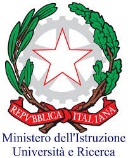 Istituto Comprensivo StataleScuola: Infanzia – Primaria- Secondaria I grado Diaz - Laterza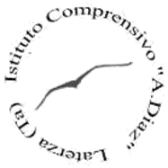 